KEPUTUSAN PEMBELIAN DITINJAU DARI DIFERENSIASI PRODUK, CITRA MEREK, DAN STORE ATMOSPHERE PADA RESTORAN JCO DONUTS DI KOTA SURAKARTA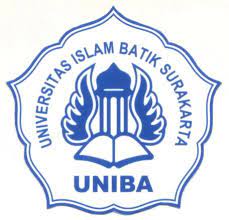 SKRIPSIDiajukan Untuk Memenuhi Syarat – syarat Guna Memperoleh GelarSarjana Ekonomi Pada Fakultas Ekonomi Program Studi Manajemen Universitas Islam Batik SurakartaOleh :ALRISHA WINDIYA FRESHANIM : 2018020069PROGRAM STUDI MANAJEMEN FAKULTAS EKONOMIUNIVERSITAS ISLAM BATIK SURAKARTA2022HALAMAN PERSETUJUAN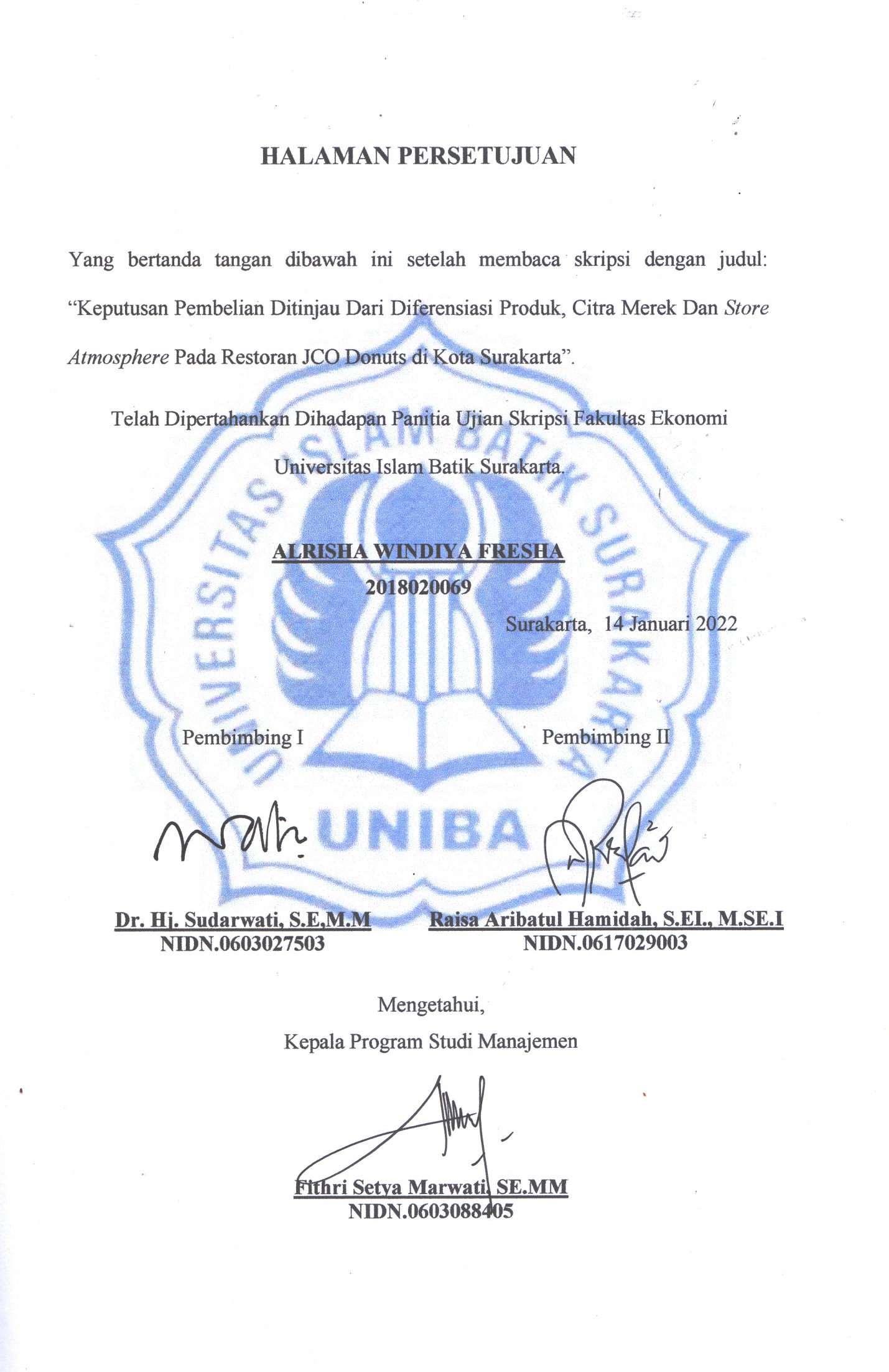 Yang bertanda tangan dibawah ini setelah membaca skripsi dengan judul:  “Keputusan Pembelian Ditinjau Dari Diferensiasi Produk, Citra Merek Dan Store Atmosphere Pada Restoran JCO Donuts di Kota Surakarta”.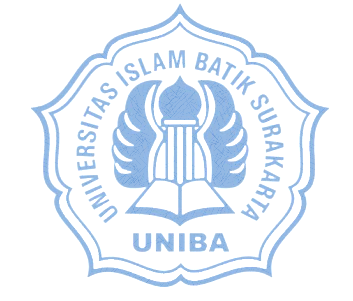 ALRISHA WINDIYA FRESHA2018020069  Surakarta,  14 Januari 2022HALAMAN PENGESAHAN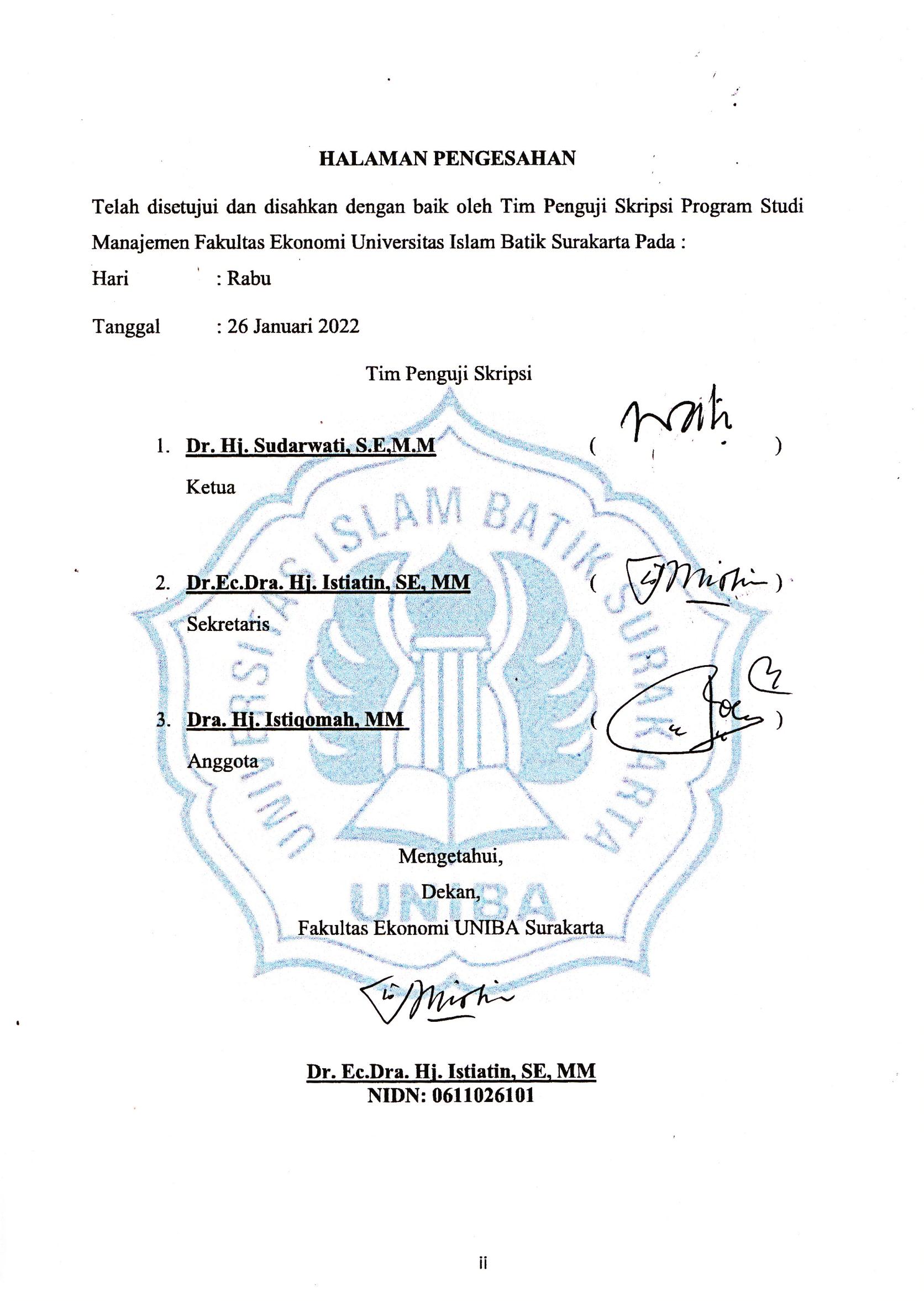 Telah disetujui dan disahkan dengan baik oleh Tim Penguji Skripsi Program Studi Manajemen Fakultas Ekonomi Universitas Islam Batik Surakarta Pada :Hari 		: RabuTanggal 	: 26 Januari 2022Tim Penguji SkripsiDr. Hj. Sudarwati, S.E,M.M 			(			)KetuaDr.Ec.Dra. Hj. Istiatin, SE, MM		(			)SekretarisDra. Hj. Istiqomah, MM 			(			)		Anggota 	Mengetahui,Dekan,Fakultas Ekonomi UNIBA SurakartaDr. Ec.Dra. Hj. Istiatin, SE, MM NIDN: 0611026101SURAT PERNYATAAN KEASLIAN SKRIPSI
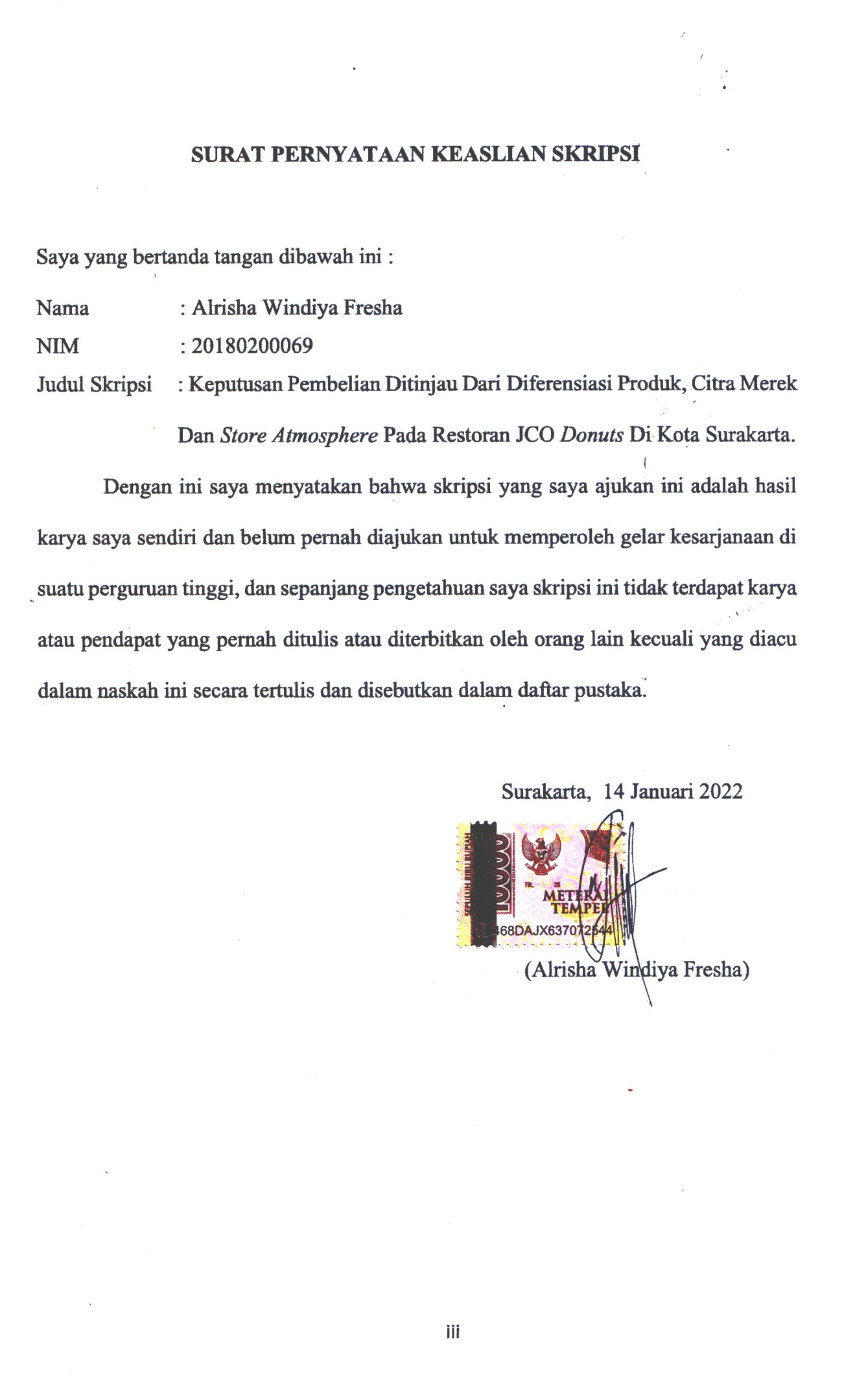 Saya yang bertanda tangan dibawah ini : Nama	  	  : Alrisha Windiya FreshaNIM		  : 20180200069Judul Skripsi	: Keputusan Pembelian Ditinjau Dari Diferensiasi Produk, Citra Merek Dan Store Atmosphere Pada Restoran JCO Donuts Di Kota Surakarta.	Dengan ini saya menyatakan bahwa skripsi yang saya ajukan ini adalah hasil karya saya sendiri dan belum pernah diajukan untuk memperoleh gelar kesarjanaan di suatu perguruan tinggi, dan sepanjang pengetahuan saya skripsi ini tidak terdapat karya atau pendapat yang pernah ditulis atau diterbitkan oleh orang lain kecuali yang diacu dalam naskah ini secara tertulis dan disebutkan dalam daftar pustaka.							Surakarta,  14 Januari 2022		 		  	    (Alrisha Windiya Fresha)MOTTO“Bersabarlah kamu dan kuatkkanlah kesabaranmu dan tetaplah bersiap siaga dan bertaqwalah kepada Allah supaya kamu menang”. (QS. Al Imran : 200)“ Trust The Timing, Things Happen For A Reason”EvenfallPERSEMBAHANSkripsi yang berjudul “Keputusan Pembelian Ditinjau Dari Diferensiasi Produk, Citra Merek Dan Store Atmosphere Pada Restoran JCO Donuts di Kota Surakarta” ini, penulis persembahkan kepada:Keluarga tercinta, terutama mamah dan papah saya yang saya banggakan dan saya cintai.Sahabat-Sahabat saya yang selalu mendukung, menyemangati, berjuang bersama-sama dalam suka maupun duka.Keluarga besar Universitas Islam Batik Surakarta terutama bagi para Dosen Fakultas Ekonomi, terimakasih atas bimbingannya selama ini, semoga bimbingan yang saya dapatkan bisa memberi keberkahan bagi kita semua.KATA PENGANTARPuji Syukur alhamdullilah kepada Allah SWT, yang telah melimpahkan rahmat dan hidayah serta karunia-Nya kepada penulis sehingga dapat menyelesaikan skripi dengan judul : “Keputusan Pembelian Ditinjau Dari Diferensiasi Produk, Citra Merek Dan Store Atmosphere Pada Restoran JCO Donuts Di Kota Surakarta”  skripsi ini disusun untuk memenuhi syarat-syarat guna memperoleh gelar sarjana ekonomi pada Fakultas Ekonomi Manajemen Universitas Islam Batik Surakarta. Penulisan skripsi ini tidak lepas dari bantuan berbagai pihak, untuk itu penulis ucapkan terimakasih kepada :Dr. H. Amir Junaedi, SH, MH selaku Rektor Universitas Islam Batik Surakarta.Dr.Ec.Dra. Hj. Istiatin, SE, MM selaku Dekan Fakultas Ekonomi Universitas Islam Batik Surakarta.Fithri Setya Marwati, SE, MM selaku Kepala program Studi Manajemen Universitas Islam Batik SurakartaDr. Hj. Sudarwati, S.E,M.M. selaku Pembimbing I yang telah memberikan pengarahan dan dukungan selama penyusunan skripsi.Raisa Aribatul Hamidah, S.EI., M.SE.I selaku Pembimbing II yang telah memberikan pengarahan dan dukungan selama penyusunan skripsi.Bapak dan Ibu Dosen Fakultas Ekonomi Program Studi Manajemen yang telah memberikan ilmu teori maupun praktek selama perkuliahan di Universitas Islam Batik Surakarta. Konsumen Jco Donuts Kota Surakarta yang telah bersedia memberi jawaban kuesioner penelitian ini.Teman – teman Manajemen A2 yang telah berjuang bersama dalam menyelesaikan pendidikan kuliah selama ini.Semua pihak yang telah membantu dalam penyusunan skripsi ini yang tidak bisa disebutkan satu persatu.Akhirnya, penulis menyadari bahwa skripsi ini masih jauh dari kesempurnaan. Oleh karena itu, saran dan kritik yang bersifat membangun sangat penulis harapkan. Dan semoga skripsi ini dapat bermanfaat bagi para pembaca dan semua pihak yang membutuhkannya.Surakarta,  14 Januari 2022Penulis(Alrisha Windiya Fresha)DAFTAR ISIDAFTAR TABELTabel II.1 Penelitian Terdahulu	........................................................................ 25Tabel III.1 Definisi Operasional Variabel	............................................................ 40Tabel IV. 1 Karakteristik Responden Berdasarkan Jenis Kelamin	........................ 62Tabel IV.2 Karakteristik Responden Berdasarkan Usia	.................................... 63Tabel IV.3 Karakteristik Responden Berdasarkan Pendidikan Terakhir	............ 64Tabel IV.4 Karakteristik Responden Berdasarkan Pekerjaan		........................ 65Tabel IV.5 Hasil Uji Validitas	........................................................................ 66Tabel IV.6 Hasil Uji Reabilitas	........................................................................ 67Tabel IV. 7  Hasil Uji Normalitas	........................................................................ 68Tabel IV.8 Hasil Uji Multikolinieritas	............................................................ 71Tabel IV. 9 Hasil Uji Heterokedastisitas	............................................................ 72Tabel IV. 10 Hasil Uji Autokorelasi	........................................................................ 74Tabel IV. 11 Hasil Uji Analisis Regresi Linear Berganda	.................................... 75Tabel IV. 12 Koefesien Determinan R square	................................................ 77Tabel IV. 13 Hasil Uji Simultan (F)	........................................................................ 78Tabel IV. 14 Hasil Uji Parsial (T)	........................................................................ 79DAFTAR GAMBARGambar II.1 Kerangka Penelitian	........................................................................ 33Gambar IV.1 Logo JCO Donuts	........................................................................ 55Gambar IV.2 Dokumentasi Tempat & Produk JCO Donuts	.................................... 61Gambar IV.3 Karakteristik Responden Berdasarkan Jenis Kelamin	........................ 62Gambar IV.4 Karakteristik Responden Berdasarkan Usia	.................................... 63Gambar IV.5 Karakteristik Responden Berdasarkan Pendidikan Terakhir	............ 64Gambar IV.6 Histogram Uji Normalitas	.............................................................69Gambar IV.7 Grafik Normal P-P Plot		.............................................................70Gambar IV.8 Hasil Uji Heterokedastisitas	............................................................ 73DAFTAR LAMPIRANLampiran 1. Kuesioner Peneitian	……………………………………………….89Lampiran 2. Tabulasi Responden	…………………………….…………………94Lampiran 3. Output SPSS	……………………………...………………………100ABSTRAKAlrisha Windiya Fresha, 2018020069, Keputusan Pembelian Ditinjau Dari Diferensiasi Produk, Citra Merek, dan Store Atmosphere pada Restoran JCO Donuts di Kota Surakarta.Pertumbuhan bisnis donut semenjak tahun 2006 sangat pesat. Kesuksesan bisnis fnb khususnya donut ini mengakibatkan munculnya bermacam macam merk baik dari luar maupun dalam negeri dengan persaingan yang ada, restoran JCO Donuts Kota Surakarta berusaha untuktmeningkatkan minat pembelian konsumen. Penelitian ini bertujuan mengetahui dantmenganalisis diferensiasi produk,citra merek,dan storetatmosphere terhadap keputusan pembelian.Variabeliindependen pada penelitian ini adalah diferensiasi produk, citra merek dan store atmosphere, sedangkan variabel dependen pada penelitian ini adalah keputusan pembelian. Metode yang digunakan yakni kuantitatif. Teknik pengambilan sampel penelitian yang digunakan adalah non probability tepatnya menggunakan purposive sampling. Populasi dalam penelitian ini yakni tak terhingga. Sampel dalam penelitian ini berjumlah 100tresponden. Analisissdata menggunakan asumsi klasik dan analisis regresi linier berganda. Hasil penelitian menunjukkan diferensiasi produk tidak berpengaruh signifikan terhadap keputusan pembelian, sedangkan citra merek dan store atmosphere berpengaruh positif danhsignifikan terhadap keputusantpembelian.Kata kunci: Keputusan Pembelian, DiferensiasinProduk, Citra merk, Store Atmosphere ABSTRACTAlrisha Windiya Fresha, 2018020069, Purchase Decision Judging From Product Differentiation, Brand Image, and Store Atmosphere at JCO Donuts Restaurant in Surakarta City.The donut business has grown rapidly since 2006. The success of the fnb business, especially donuts, has resulted in the emergence of various brands both from outside and within the country. With the existing competition, the JCO Donuts restaurant in Surakarta City is trying to increase consumer buying interest.This study aims to determine and analyze product differentiation, brand image, and store atmosphere on purchasing decisions. The independent variables in this study are product differentiation, brand image and store atmosphere, while the dependent variable in this study is purchasing decisions.The method used is quantitative. The research sampling technique used is non-probability, precisely using purposive sampling. The population in this study is infinity. The sample in this study amounted to 100 respondents. The data analysis uses classical assumptions and multiple linear regression analysis.The results showed that product differentiation had no significant effect on purchasing decisions, while brand image and store atmosphere had a positive and significant effect on purchasing decisions.Keywords: Purchase Decision,Product Differentiation,Brand Image,Store AtmospherePembimbing IDr. Hj. Sudarwati, S.E,M.MNIDN.0603027503Pembimbing IIRaisa Aribatul Hamidah, S.EI., M.SE.INIDN.0617029003Mengetahui,Kepala Program Studi ManajemenFithri Setya Marwati, SE.MMNIDN.0603088405Mengetahui,Kepala Program Studi ManajemenFithri Setya Marwati, SE.MMNIDN.0603088405